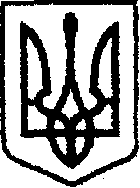 У К Р А Ї Н Ачернігівська обласна державна адміністраціяУПРАВЛІННЯ  КАПІТАЛЬНОГО БУДІВНИЦТВАН А К А З«27» лютого 2019 року              м. Чернігів		                       № 55Про оголошення конкурсуна зайняття вакантної посади державної служби Відповідно до статей 22, 23 Закону України «Про державну службу»,            Порядку проведення конкурсу на зайняття посад державної служби, затвердженого постановою Кабінету Міністрів України від 25 березня                  2016 року № 246, наказу начальника Управління капітального будівництва облдержадміністрації від 26 березня 2018 року №38 «Про конкурсну комісію на зайняття вакантних посад державної служби», наказую:1. ОГОЛОСИТИ та ПРОВЕСТИ конкурс на зайняття вакантної посади  державної служби категорії «Б» в Управлінні капітального будівництва Чернігівської обласної державної адміністрації:- начальника відділу забезпечення будівництва технічною документацією Управління капітального будівництва Чернігівської обласної державної адміністрації.2. ВИЗНАЧИТИ та ЗАТВЕРДИТИ умови проведення конкурсу на зайняття вакантної посади державної служби категорії «Б»:- начальника відділу забезпечення будівництва технічною документацією Управління капітального будівництва Чернігівської обласної державної адміністрації.3. Контроль за виконанням наказу залишаю за собою.В.о. начальника                                                	Н.КОВАЛЬЧУКЗАТВЕРДЖЕНО наказ в.о.начальника Управління капітального будівництва облдержадміністрації 27 лютого 2019 року № 55УМОВИ 
проведення конкурсуна зайняття вакантної посади державної служби категорії «Б» – начальника відділу забезпечення будівництва технічною документацією Управління капітального будівництва Чернігівської обласної державної адміністрації Чернігівської областіЗаступник начальника відділу з питань управління персоналом та організаційної роботи Управління капітального будівництва Чернігівської обласної державної адміністрації                                                           І.КРАВЧЕНКОЗагальні умовиЗагальні умовиЗагальні умовиПосадові обов’язкиПосадові обов’язки1. Здійснює керівництво діяльності відділу, забезпечує раціональний та ефективний розподіл посадових обовʼязків між його працівниками.2. Контролює правильність складання договірних цін та вартості будівельних матеріалів, механізмів, транспорту та інших витрат.3. Контролює перевірку відповідності форм КБ-2в діючим нормативним документам (по програмі АВК).4. Контролює складання додаткових кошторисів згідно з актами на додаткові роботи та по змінених кресленнях.5. Організовує передачу працівниками відділу в установлені терміни  проектним або розвідувальним організаціям завдань на проетування, вихідних даних та інших документів, необхідних для виконання проектних і розвідувальних робіт та розроблення проектно-кошторисної документації.6. Контролює здійснення перевірки комплектності одержаної від проектних або розвідувальних організацій проектно-кошторисної та іншої документації.7. Готує самостійно або разом з фахівцями інших структурних підрозділів обласної державної адміністрації інформаційні та аналітичні матеріали для подання голові обласної державної адміністрації. Умови оплати праціУмови оплати праціВідповідно до штатного розпису посадовий оклад становить 6480,00 грн, надбавка за вислугу років (за наявності стажу державної служби), надбавка за ранг державного службовця та премія (у разі встановлення).Інформація про строковість чи безстроковість призначення на посадуІнформація про строковість чи безстроковість призначення на посаду безстроковоПерелік документів, необхідних для участі в конкурсі, та строк їх поданняПерелік документів, необхідних для участі в конкурсі, та строк їх подання1. Копія паспорта громадянина України.2. Письмова заява про участь у конкурсі із зазначенням основних мотивів щодо зайняття посади державної служби, до якої додається резюме у довільній формі.3. Письмова заява, в якій повідомляється, що до претендента не застосовуються заборони, визначені частиною третьою або четвертою статті 1 Закону України «Про очищення влади», та надається згода на проходження перевірки та оприлюднення відомостей стосовно неї відповідно до зазначеного Закону.4. Письмова заява про відсутність заборгованості зі сплати аліментів на утримання дитини.5. Копія (копії) документа (документів) про освіту з додатками.6. Оригінал посвідчення атестації щодо вільного володіння державною мовою.7. Заповнена особова картка державного службовця.8. Електронна декларація особи, уповноваженої на виконання функцій держави або місцевого самоврядування, за 2018 рік (роздрукована з сайту Національного агентства з питань запобігання корупції).Документи подаються: до 17 години,19 березня 2019 року.Місце, час та дата початку проведення конкурсуМісце, час та дата початку проведення конкурсуКонкурс проводиться о 10 годині22 березня 2019 рокуза адресою:вул. Єлецька, 11, каб.2, м. Чернігів, 14000.Прізвище, ім’я та по батькові, номер телефону та адреса електронної пошти особи, яка надає додаткову інформацію з питань проведення конкурсуПрізвище, ім’я та по батькові, номер телефону та адреса електронної пошти особи, яка надає додаткову інформацію з питань проведення конкурсуКравченко Ірина Михайлівнател. (0462) 640-347e-mail:ukb_kadr1@cg.gov.ua.Кваліфікаційні вимогиКваліфікаційні вимогиКваліфікаційні вимоги1ОсвітаСтупінь вищої освіти не нижче магістра, бажана галузь знань «Архітектура та будівництво» за спеціальністю «Будівництво та цивільна інженерія», «Промислове та цивільне будівництво» або інша професійно-орієнтована освіта.2Досвід роботиДосвід роботи на посадах державної служби категорії «Б» чи «В» або досвід служби в органах місцевого самоврядування, або досвід роботи на керівних посадах підприємств, установ, організацій незалежно від форм власності  не менше двох років.3Володіння державною мовоюВільне володіння державною мовоюВимоги до компетентностіВимоги до компетентностіВимоги до компетентностіВимогаКомпоненти вимоги1Уміння працювати з комп’ютером1) вміння використовувати компʼютерне обладнання та програмне забезпечення, використовувати офісну техніку;2) навички роботи з інформаційно-пошуковими  системами в мережі Інтернет.2Ділові якості1) вміння розподіляти роботу;2) орієнтація на досягнення кінцевих результатів;3) організаторські здібності;4) уміння ефективної координації з іншими;5) виконання плану змін та покращень;6) здатність приймати зміни та змінюватись.3Особистісні якості1) ініціативність;2) відповідальність;3) надійність;4) організованість;5) винахідливість.Професійні знанняПрофесійні знанняПрофесійні знанняВимогаКомпоненти вимоги1Знання законодавстваЗнання:Конституції України;Закону України “Про державну службу”;Закону України “Про запобігання корупції”.2Знання спеціального законодавства, що пов’язане із завданнями та змістом роботи державного службовця відповідно до посадової інструкції (положення про структурний підрозділ)Знання:Закону України «Про місцеві державні адміністрації»; Закону України «Про звернення громадян»; Закону України «Про доступ до публічної інформації»; Закону України «Про регулювання містобудівної діяльності»;Закону України «Про архітектурну діяльність»;Цивільний кодекс України; Господарський кодекс України; Законодавчі та підзаконні акти, що регулюють порядок укладання, виконання договорів підряду в капітальному будівництві та порядку державного фінансування капітального будівництва;основи загального діловодства; правила етичної поведінки;  володіння мовними нормами та культурою мовлення.